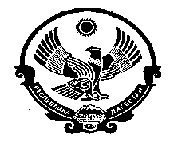 Министерство образования  Республики ДагестанУправление Образования МР «Кизилюртовский район»Муниципальное Казенное Общеобразовательное учреждение «Шушановская СОШ»ИНН  0516008363, ОГРН  1020502232398;ул. Центральная , с.Стальское,  Кизилюртовский район, Республика Дагестан, Российская Федерация, 368105.                                            ПОЛОЖЕНИЕ«О порядке и основании перевода, отчисления и восстановления обучающихсяМКОУ «Шушановская СОШ»1. Общие положенияНастоящий порядок разработан в соответствии с Федеральным законом «Об  образовании в Российской Федерации» № 273-ФЗ от 29.12.2012 г.;Типового положения об общеобразовательном учреждении, утвержденного  Постановлением Правительства Российской Федерации от 19.03.2001 г. № 196;Типового положения о вечернем (сменном) общеобразовательном учреждении, утвержденного Постановлением Правительства Российской Федерации от 03.11.1994 г.  № 1237;Федерального закона «Об основах системы профилактики безнадзорности и  правонарушений несовершеннолетних» от 24.06.1999 № 120-ФЗ.2. Перевод обучающихся 2.1.Перевод обучающихся из одного общеобразовательного учреждения в другое  осуществляется только по заявлению родителей (законных представителей), оформляется  приказом по общеобразовательному учреждению; перевод обучающихся в течение  учебного года согласовывается с администрацией учреждения, куда выбывает ребенок, и  подтверждается справкой об устройстве ученика. 2.2. Перевод обучающихся из одного класса (группы) в другой в одной параллели  осуществляется на основании заявления родителей (законных представителей) при  наличии свободных мест в классе и лишь в интересах обучающегося. 2.3. Обучающиеся, освоившие в полном объеме образовательные программы,  переводятся в следующий класс. Обучающиеся переводного класса, имеющие по всем  предметам,  изучавшимся в этом классе, четвертные (в 2-8 классах), полугодовые (в 10 классе) и годовые отметки, соответствующие высшему баллу, награждаются Похвальным  листом «За отличные успехи в учении». 2.4. Обучающиеся на ступенях начального общего, основного общего и среднего (полного) общего образования, имеющие по итогам учебного года академическую  задолженность по одному предмету, переводятся в следующий класс условно.Обучающиеся обязаны ликвидировать академическую задолженность в течение  следующего учебного года, Школа обязана создать условия обучающимся для ликвидации  этой задолженности и обеспечить контроль за своевременностью ее ликвидации. 2.5. Обучающиеся на ступенях начального общего и основного общего образования,  не освоившие образовательной программы учебного года и имеющие академическую  задолженность по двум и более предметам или условно переведенные в следующий класс  и не ликвидировавшие академической задолженности по одному предмету, по усмотрению родителей (законных представителей) оставляются на повторное обучение или продолжают получать образование в иных формах. 2.6. Ответственность за ликвидацию обучающимися академической задолженности в  течение следующего учебного года возлагается на их родителей (законных  представителей). 2.7. Обучающиеся на ступени среднего (полного) общего образования, не освоившие образовательной программы учебного года по очной форме обучения и имеющие  академическую задолженность по двум и более предметам или условно переведенные в  следующий класс и не ликвидировавшие академической задолженности по одному  предмету, продолжают получать образование в иных формах. 2.8. Перевод обучающегося в следующий класс осуществляется по решению  педагогического совета. 2.9. Обучающиеся, не освоившие образовательную программу предыдущего уровня, не допускаются к обучению на следующей ступени общего образования.3. Отчисление обучающихся 3.1. Основаниями для отчисления обучающихся из Учреждения являются:-переход в другое общеобразовательное учреждение в связи с изменением места жительства;-желанием родителей (законных представителей), чтобы их сын (дочь) обучался (ась) в  другом общеобразовательном учреждении;-переход в образовательное учреждение другого вида или типа;-перевод в специальное (коррекционное) общеобразовательное учреждение на основаниизаключения психолого-медико-педагогической комиссии и согласия родителей (законныхпредставителей);-направление обучающегося в специальное учебно-воспитательное учреждение или воспитательно - трудовую колонию в соответствии с постановлением (приговором) суда;-направление обучающегося на государственное воспитание в случае лишения его опеки  родителей (законных представителей);-достижение обучающимся предельного возраста для получения основного общего  образования по очной форме обучения (18 лет - для дневных общеобразовательных  учреждений);-иные причины, препятствующие продолжению обучения (например, смерть   обучающегося). 3.2. По согласию родителей (законных представителей), комиссии по делам  несовершеннолетних и защите их прав и Учредителя обучающийся, достигший возраста  пятнадцати лет, может оставить Школу до получения им общего образования. 3.3. Комиссия по делам несовершеннолетних и защите их прав совместно с  родителями (законными представителями) несовершеннолетнего, оставившего  общеобразовательное учреждение до получения им основного общего образования, и  органом местного самоуправления в месячный срок принимают меры, обеспечивающие  трудоустройство этого несовершеннолетнего и продолжение освоения им  образовательной программы основного общего образования по иной форме обучения. 3.4.Отчисление обучающегося из общеобразовательного учреждения в связи с  переходом и/или переводом) в иное образовательное учреждение другого вида или типа  осуществляется на основании заявления родителей (законных представителей), в котором  указывается причина выбытия и место выбытия (при выбытии за пределы района);  причины выбытия и наименование образовательного учреждения, в которое переводится  обучающийся (при выбытии в пределах района). 3.5.Родителям (законным представителям) обучающегося выдаются личное дело,  медицинские документы, документ об уровне образования или уровне освоения  обучающимся соответствующей образовательной программы МОУ, заверенные подписью  руководителя и печатью общеобразовательного учреждения.  3.6.Общеобразовательное учреждение, из которого выбыл обучающийся в связи с переменой места жительства, обязано в 3-дневный срок при выбытии в пределах района или в месячный срок (при выбытии в пределах России) получить подтверждение о  прибытии обучающегося в образовательное учреждение по новому месту жительства. 3.7.Основанием для отчисления обучающегося в связи с переходом в вечернюю  (сменную) общеобразовательную школу является согласие родителей (законных  представителей) и постановление комиссии по делам несовершеннолетних и защите их  прав. 3.8. Отчисление обучающихся в связи с переводом в специальные (коррекционные)  образовательные учреждения осуществляется на основании заключения психолого-медико-педагогической комиссии и заявления родителей (законных представителей). В личном деле обучающегося ставится отметка о переводе в специальное (коррекционное) образовательное учреждение на основании заключения психолого-медико-педагогической комиссии. Личное дело выдается на руки родителям (законным представителям) обучающегося на основании их личного заявления.4. Исключение обучающихся 4.1. По решению педагогического совета за совершение противоправных действий, грубые и неоднократные нарушения Устава школы допускается исключение из данного образовательного учреждения обучающихся, достигших возраста 15 лет. Под  неоднократным нарушением понимается совершение поступков учащимися, имеющим  два и более дисциплинарных взыскания, наложенных директором школы. Исключение обучающегося из школы применяется, если меры воспитательного характера не дали результата и дальнейшее пребывание обучающегося в общеобразовательном учреждении оказывает отрицательное влияние на других обучающихся, нарушает их  права и права работников общеобразовательного учреждения, а также нормальное  функционирование общеобразовательного учреждения. 4.2. Решение об исключении обучающегося, не получившего основного общего  образования, принимается с учетом мнения его родителей (законных представителей) и с  согласия комиссии по делам несовершеннолетних и защите их прав. 4.3. Решение об исключении детей-сирот и детей, оставшихся без попечения  родителей (законных представителей), принимаются с согласия комиссии по делам  несовершеннолетних и защите их прав и органов опеки и попечительства. 4.4.Решение педагогического совета школы об исключении обучающихся  оформляется приказом директора школы.5. Порядок восстановления обучающихсяВосстановление обучающихся, отчисленных из общеобразовательного учреждения,производится на основании «Правил приема в общеобразовательное учреждение» и Устава школы.Рассмотрено                                                                                      на заседании                                                педагогического совета                                     МКОУ «Шушановская СОШ»УтверждаюДиректор МКОУ «Шушановская СОШ»______________ Д.Н.Джамавов 2018г.